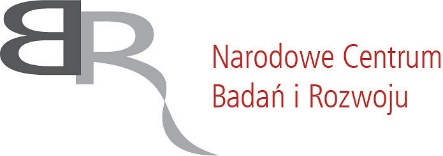 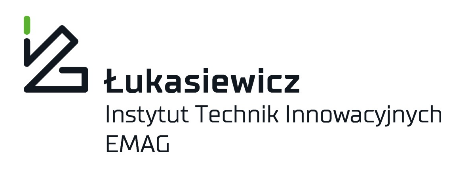 dotyczy postępowania o udzielenie zamówienia publicznego o nazwie:„Dostawa sprzętu komputerowego wraz z oprogramowaniem”w trybie podstawowym bez negocjacji – art. 275 pkt 1   
ustawy z dnia 11 września 2019 r.  Prawo zamówień publicznychnumer referencyjny sprawy: FH/ 04/ 02/ 22Zamawiający: Sieć Badawcza Łukasiewicz – Instytut Technik Innowacyjnych EMAG40-189 Katowice, ul. Leopolda 31 Telefon: + 48 32 200 77 00Adres poczty elektronicznej: zamowienia.publiczne@emag.lukasiewicz.gov.plAdres strony internetowej prowadzonego postępowania:  https://emag.eb2b.com.plAdres strony internetowej, na której udostępniane będą zmiany i wyjaśnienia treści SWZ oraz inne dokumenty zamówienia bezpośrednio związane z postępowaniem o udzielenie zamówienia: https://emag.eb2b.com.plDokumenty zamówienia dostępne są pod linkiem:https://emag.eb2b.com.pl/open-preview-auction.html/317494/dostawa-sprzetu-komputerowego-wraz-z-oprogramowaniem-4